CURRICULUM VITAE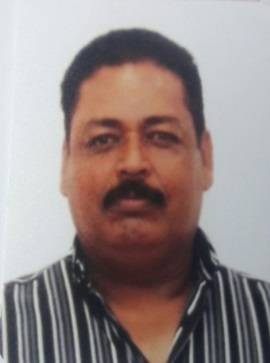 	NOMBRE COMPLETO: DR. HECTOR  MARTIN HERRERA  CHAIREZPUESTO ACTUAL: JEFE DEL DEPARTAMENTO DE SISTEMA DE SALUD DIRECCIÓN OFICIAL:PORRAS  201 ESQ. PALOMA  ZONA CENTRO TELÉFONO OFICIAL: 69364ULTIMO GRADO DE ESTUDIOS: LICENCIATURA EN MEDICINA EXPERIENCIA LABORAL:MEDICO EN LA  SECRETARIA DE SALUD MEDICO EN EL IMSSMEDICO PRIVADO 